ΔΗΜΟΤΙΚΟ ΣΧΟΛΕΙΟ ΑΓΙΩΝ ΟΜΟΛΟΓΗΤΩΝ (ΚΑ)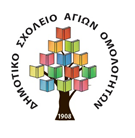 Τηλ. : 22445352    Fax: 22445295,Μιαούλη 3,  1080 ΛευκωσίαE-MAIL: dim-ag-omologites-ka-lef@schools.ac.cy26 Οκτωβρίου 2020Ενημέρωση προς τους γονείςΘέμα: Σχολικές αργίεςΑγαπητοί γονείς,Σύμφωνα με τους κανονισμούς λειτουργίας των Δημοτικών Σχολείων του Υπουργείου Παιδείας, Πολιτισμού, Αθλητισμού και Νεολαίας θα τηρηθούν ως σχολικές αργίες για τα Ελληνικά Δημοτικά Σχολεία οι πιο κάτω ημέρες:1η Οκτωβρίου – Ημέρα ανεξαρτησίας της Κυπριακής Δημοκρατίας28η Οκτωβρίου – Εθνική επέτειος13 Νοεμβρίου – Ονομαστική γιορτή Αρχιεπισκόπου15 Νοεμβρίου – Τοπική αργία 23 Δεκεμβρίου – 6 Ιανουαρίου 2021 – Διακοπές Χριστουγέννων30 Ιανουαρίου – Γιορτή Τριών Ιεραρχών – ΓραμμάτωνΚαθαρή Δευτέρα ( 15 Μαρτίου 2021) 25η Μαρτίου – Εθνική επέτειος1η Απριλίου – Έναρξη απελευθερωτικού αγώνα ΕΟΚΑ 1955 - 59Διακοπές Πάσχα (26 Απριλίου – 7 Μαΐου 2021)   1η Μαΐου – Εργατική Πρωτομαγιά (φέτος περιλαμβάνεται στις διακοπές του Πάσχα)Πέμπτη της Αναλήψεως - 10 Ιουνίου 11 Ιουνίου – Αποστόλου ΒαρνάβαΑγίου Πνεύματος  (21 Ιουνίου  – φέτος εμπίπτει στις θερινές  διακοπές)Θερινές διακοπές: Από την Πέμπτη που προηγείται της προτελευταίας Παρασκευής του Ιούνη (φέτος 17 Ιουνίου 2021) μέχρι και την Παρασκευή μετά από την πρώτη Δευτέρα του Σεπτέμβρη (φέτος 10 Σεπτεμβρίου 2021) Από το σχολείο 